О качестве списков ЛПХ граждан городских  поселений, городских округов и по некоммерческим объединениям граждан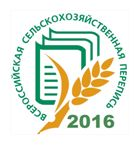 Подготовительные работы к проведению ВСХП-2016 на территории Республики Тыва проводятся в соответствии с календарным планом мероприятий, утвержденным Приказом Росстата № 418.Формирование списков личных подсобных хозяйств городской местности республики затянулось на достаточное длительное время. Списки личных подсобных и других индивидуальных хозяйств городских поселений и городских округов должны составляться по данным похозяйственных книг населения, базы ВСХП-2006, данных Управления Федеральной службы государственной регистрации, кадастра и картографии по Республике Тыва, филиала ФГБУ «Федеральной кадастровой палаты», ВПН-2010 года. Далее списки должны сверяться со схематическими планами города. В администрациях наших городов похозяйственного учета населения, что предусмотрено приказом Минсельхоза России от 11.10.2010г. № 345, как такового не было. Потому администрация каждого города во исполнение постановления Правительства Республики Тыва от 07.04.2015г. № 163 «Об организации и проведении Всероссийской сельскохозяйственной переписи на территории Республики Тыва» составление списка личных подсобных и других индивидуальных хозяйств решала, исходя из своих возможностей.Так, мэрия г.Кызыла  организовала инвентаризацию земельных участков населения по 4-ем территориальным управлениям. Данная инвентаризация дала неполную картину: выявлено всего 7705 единиц земельных участков под ЛПХ (по ВСХП 2006 года-7691). Данные инвентаризации Тывастатом дополнялись на основании ведомственной информации филиала ФГБУ «Федеральной кадастровой палаты», Управления Федеральной службы государственной регистрации, кадастра и картографии по Республике Тыва. Список всех домохозяйств частного сектора проверен по схематической карте города. Таким образом, численность жителей г.Кызыл, имеющих земельные участки для ведения ЛПХ, ИЖС с площадью 4 и более соток, земельные участки, не входящие в дачные объединения, предварительно составило более 9,2 тысяч.Администрациям г. Ак-Довурака и других городских поселений в рамках подготовительных мероприятий к сельскохозяйственной переписи пришлось организовать подворный обход частных домохозяйств. В связи с тем, что работа проводилась в летнее время, в сезон отпусков, качественное составление списка сразу не получалось. Постоянно находились недоработки: целые улицы пропускались; отсутствовала информация о наличии скота и посевов картофеля, овощей; площадь земельных участков значительно расходилась с данными кадастрового учета и Росреестра. Потому в городах Чадан и Шагонар работникам Внештатной службы приходилось самим постоянно дополнять информацию администрации повторным обходом территорий, перекрестными проверками данных по всем вышеперечисленным источникам.  Эту работу наши специалисты выполняли, несмотря на то, что они сами достаточно загружены.На 1 августа 2015 года, по предварительным данным, по городской местности сформирован список из 20,6тыс. граждан, имеющих земельные участки для ведения личного подсобного хозяйства, индивидуального жилищного строительства, другие земельные участки не входящие в объединения, или имеющие сельскохозяйственных животных. В республике всего 56 некоммерческих объединений граждан. По городской местности насчитываются 21 дачное, 17 садовых и 1 огородническое объединение. Из этих 39 объединений 33 находятся на территории Кызыла, 3-Каа-Хема, 2-Ак-Довурака, 1-Чадана. В этих объединениях в наличии 9059 земельных участков, из которых 8446 участков (более 93%) приходятся на жителей г. Кызыла:Списки земельных участков объединений города предоставили своевременно. Схематические карты большинства дачных обществ, предоставленные председателями дачных обществ, Управлением муниципального имущества, были не актуализированными, не имели нумерации участков. В связи, с чем приходилось работать в непосредственном контакте с бухгалтерами или председателями, с электронными  материалами отдела архитектуры мэрии. Достаточно много было информации, где сельскохозяйственная деятельность населения не отражалась. Так, в городе очень много было адресов, где фактически не было даже построек, которые были поставлены на кадастровый учет. Потому надеемся на результативность работы регистраторов, которые уточнят список объектов сельскохозяйственной переписи городской местности республики.ТерриторияЧисло объединенийЧисло земельных участковг. Кызыл-всего338446Левый берег93884Правый берег41544Вавилинский затон193018Тос-Булак1-